Vidzemes reģiona “Gauja” novada skolu finālsacensības volejbolāA grupaSiguldas Sporta centrs2019.gada 5.martsJaunietesN.KOMANADA1.2.3.4.PUNKTIVIETA1.Smiltenes vidusskola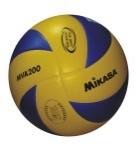 010:257:2506:2511:25225:2125:1323.2.Draudzīgā Aicinājuma Cēsu Valsts ģimnāzija225:1025:7225:1125:18225:625:561.3.Valmieras Valsts ģimnāzija225:625:11011:2518:25225:625:442.4.Siguldas Valsts ģimnāzija021:2513:2506:255:2506:254:2504.